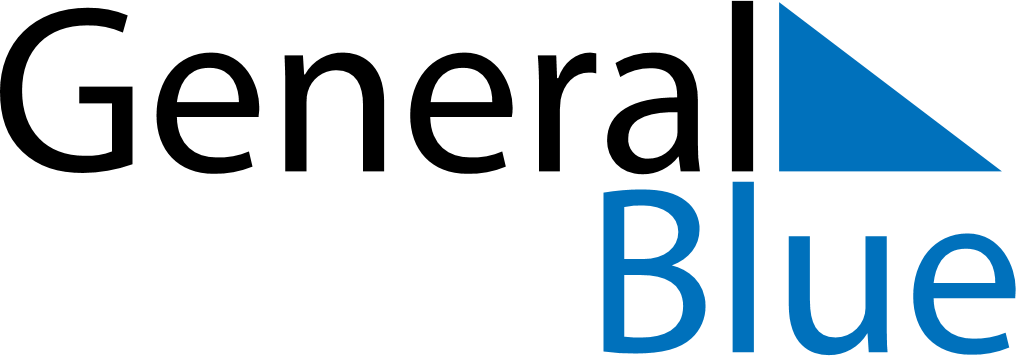 2026 - Q1Vietnam 2026 - Q1Vietnam 2026 - Q1Vietnam 2026 - Q1Vietnam 2026 - Q1Vietnam 2026 - Q1Vietnam JanuarySUNMONTUEWEDTHUFRISATJanuary123January45678910January11121314151617January18192021222324January25262728293031JanuaryFebruarySUNMONTUEWEDTHUFRISATFebruary1234567February891011121314February15161718192021February22232425262728FebruaryFebruaryMarchSUNMONTUEWEDTHUFRISATMarch1234567March891011121314March15161718192021March22232425262728March293031MarchJan 1: New Year’s DayFeb 3: Communist Party of Viet Nam Foundation AnniversaryFeb 10: Kitchen guardiansFeb 16: Vietnamese New Year HolidaysFeb 17: Vietnamese New YearFeb 21: Victory of Ngọc Hồi-Đống ĐaMar 3: Lantern FestivalMar 8: International Women’s Day